San Lorenzo,..…... de………….………..…………de…….……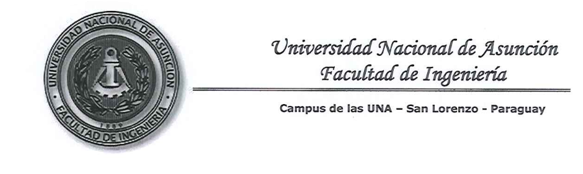 Señor
Prof. Dr. Ing. Rubén López Santacruz, Decano
Facultad de Ingeniería – UNA
E.	S.	D.El/la que suscribe:											 de nacionalidad:					, C. I. C. N°: 			   , Postulante al llamado a concurso para cubrir el cargo de auxiliar de laboratorio, correspondiente al periodo académico 2022, para el laboratorio de:  							.                                                                                           Firma: ___________________________